Ahoj milí šestťáci a šesťačky z 6.A,přicházíte na druhý stupeň naší školy. Možná se již těšíte, možná máte smíšené pocity a mnoho otázek, co se bude dít, jak bude probíhat výuka a jak se Vám bude dařit v novém kolektivu. Na všechny Vaše otázky jsme připravené odpovídat a doprovázet Vás, jak budete potřebovat. Budeme se snažit vytvořit prostor a čas pro naslouchání a hledání řešení. Společně to zvládneme.Co dalšího můžete od nás a ostatních učitelů ve škole očekávat? Chceme Vám pomáhat ve Vašem procesu učení. Nabízíme Vám pomocnou ruku při hledání Vašich silných stránek a rozvíjení těch slabších. Budeme podporovat a společně rozvíjet Vaše schopnosti diskutovat, argumentovat a respektovat se navzájem. Každá mince má rub i líc. Stejně tak i naše snahy Vám pomoci učit se naplno a s radostí vyžadují Vaše aktivní zapojování se v hodinách, při práci v projektech, ve skupinách i při plnění individuálních úkolů. Věz, že každá námaha Vám dříve či později přinese užitek. Motto:„Moudrý je ten, kdo se z každé chyby dokáže něco naučit.Silný je ten, kdo se v každé situaci dokáže ovládat.Šťastný je ten, kdo po každém pádu vstane a nikdy se nevzdává.“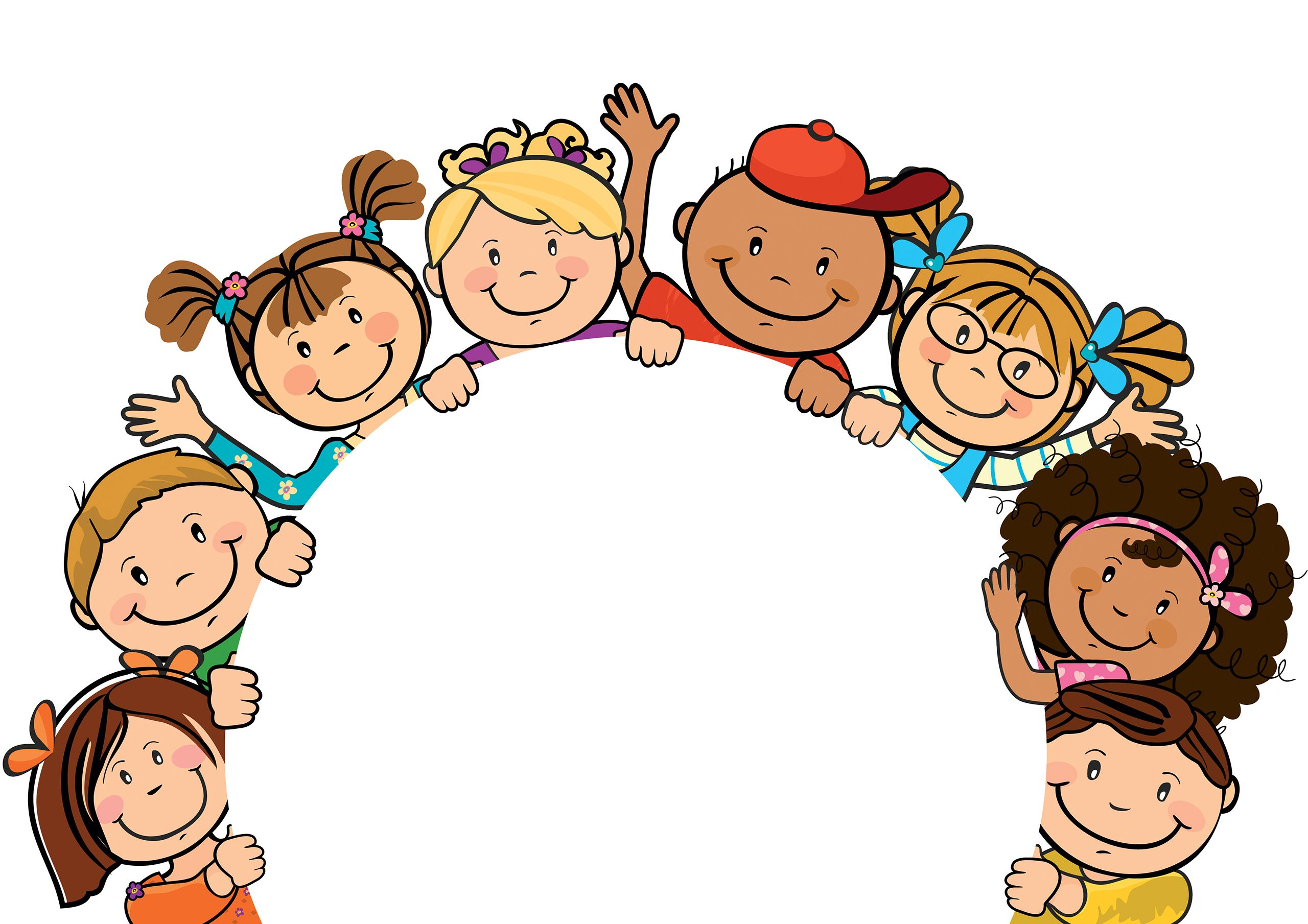 Věříme, že společně s Vámi zažijeme mnoho zajímavých a příjemných chvil a staneme se kolektivem, kde panuje vzájemný respekt a přátelství.Těšíme se na všechny, společně to zvládneme Vaše třídní učitelky Anežka Peregrinová a Olga Králová